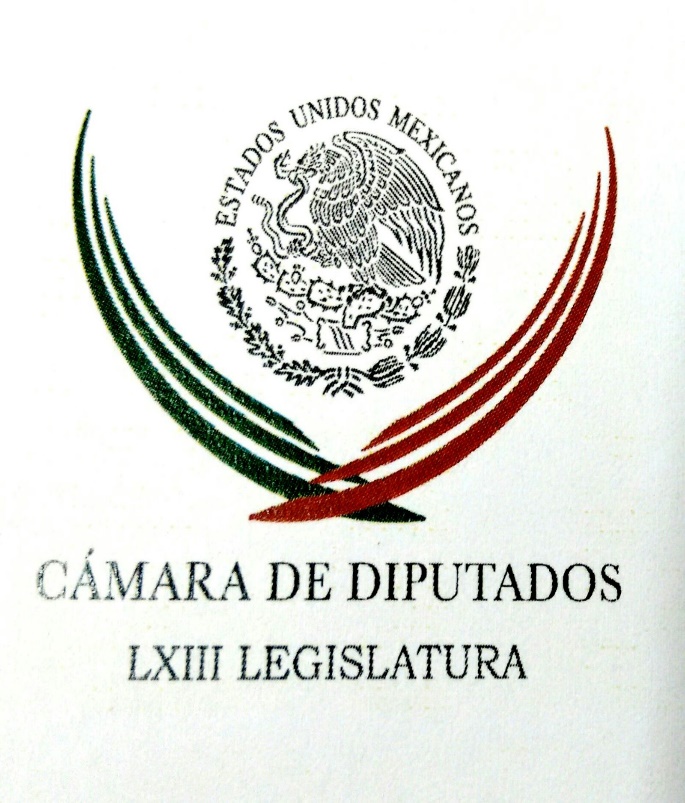 Carpeta InformativaPrimer CorteResumen: Afirma Martínez Neri existen condiciones para nombramiento de Auditor Superior de la FederaciónJóvenes son esperanza presente para lograr un cambio: Ricardo Anaya México requiere sacarlo del atolladero al que lo llevaron los corruptos: AMLODifieren sobre Trump; aspirantes responden a críticaAnaya no ha sido llamado a declarar porque es ajeno al caso Barreiro: abogadoRuiz Esparza renunciaría en breve, buscará diputación plurinominal por el PRIProcesados por caso Ayotzinapa fueron torturados para autoinculparse: ONU-DHTrump llama a México 'malcriado' e insiste en acabar con el TLCAN15 de marzo de 2018TEMA(S): Trabajo LegislativoFECHA: 15/03/2018HORA: 06:35NOTICIERO: Enfoque NoticiasEMISIÓN: Primer CorteESTACION: OnlineGRUPO: Enfoque Afirma Martínez Neri existen condiciones para nombramiento de Auditor Superior de la FederaciónEn entrevista con Enfoque Noticias, Francisco Martínez Neri, coordinador de los diputados del PRD, indicó que existen todas las condiciones para que hoy tengamos Auditor Superior de la Federación.Pero resaltó que es importante que haya convergencia para que pueda transitar el nombramiento. ar/m INFORMACIÓN GENERALTEMA(S): Información GeneralFECHA: 15/03/2018HORA: 08:21 AMNOTICIERO: 20 Minutos OnlineEMISIÓN: Primer CorteESTACION: OnlineGRUPO: NotimexJóvenes son esperanza presente para lograr un cambio: Ricardo Anaya El candidato de la coalición Por México al Frente a la Presidencia de la República, Ricardo Anaya Cortés, aseguró que los jóvenes son la esperanza presente y con su fuerza, entusiasmo y valores se logrará un cambio en México. A través de su cuenta de Twitter @RicardoAnayaC, Anaya Cortés felicitó a la Secretaría Nacional de Acción Juvenil por su 31 aniversario de su fundación. “Felicidades a #AcciónJuvenil por su 31 aniversario. Hoy como nunca, los jóvenes son esperanza presente, y estoy seguro de que, con su fuerza, su entusiasmo y sus valores, ¡vamos a cambiar a México! #31AñosAJ”, indicó en la red social. Tras una reunión con candidatos del Partido Acción Nacional (PAN) a las gubernaturas, diputaciones federales y senadurías, el aspirante presidencial aseguró que está preparado para llevar a México por el rumbo que merece y darle un gobierno honesto y de resultados. “Me reuní con los candidatos del PAN a las gubernaturas, diputaciones federales y senadurías. Coincidimos en que, si avanzamos juntos, somos mucho más fuertes. Llevaremos a México por el rumbo que merece y le daremos un gobierno honesto y de resultados. ¡Estamos listos!”, indicó en otro tuit. bmj/m.TEMA(S): Trabajo LegislativoFECHA: 15/03/2018HORA: 08:15 NOTICIERO: MVS NoticiasEMISIÓN: Primer CorteESTACION: OnlineGRUPO: MVSMéxico requiere sacarlo del atolladero al que lo llevaron los corruptos: AMLOLa gente no quiere más pleitos entre los candidatos a la presidencia, sino propuestas para sacar a México del atolladero en el que lo metieron los corruptos; Morena no se va a pelar con nadie, aseguró Andrés Manuel López Obrador, en referencia a la disputa que sostienen los abanderados del PAN y el PRI, Ricardo Anaya y José Antonio Meade Kuribeña.Entrevistado durante una gira de trabajo en León, Guanajuato, señaló que ambos aspirantes deben resolver sus problemas con urbanidad política y no afectar a la ciudadanía con sus disputas, las cuales deberán resolver por los caminos legales. El precandidato de la coalición “Juntos Haremos Historia” afirmó que los gobernadores de los diferentes estados están mostrando un comportamiento ejemplar, y pidió que no se utilicen recursos públicos para favorecer a candidatos o partidos, y que se mantengan al margen como lo han hecho hasta hoy.“Yo espero que sigan actuando de esa manera, que el gobierno no participe en los procesos electorales que no le corresponde, que no haya injerencia de los gobiernos en las elecciones; este es un exhorto un llamado a todas las autoridades de todos los partidos que no interfieran”, afirmó.A sus adversarios, le envió un mensaje en el sentido de que no son sus enemigos, por lo que no caerá en provocaciones y en todo caso, las diferencias de posiciones y proyectos se verán en un debate, en el que consideró que podrían “echarle montón”.Agregó que la coalición “Juntos Haremos Historia”, lleva una ventaja de 20 puntos que parece irreversible y le va bien y avanza en virtud de que todos los días recoge los sentimientos de la población.El próximo viernes a la una de la tarde, dijo, se registrará ante el Instituto Nacional Electoral (INE) como el candidato a la presidencia de la república por los partidos Morena, PT y PES que integran la citada coalición. ar/mTEMA(S): Información GeneralFECHA: 15/03/18HORA: 06:26NOTICIERO: En los Tiempos de la RadioEMISIÓN: Primer CorteESTACIÓN: OnlineGRUPO: Radio Fórmula0Joaquín López-Dóriga. AMLO ha logrado colocarse como puntero  Joaquín López-Dóriga, colaborador: En este tercer intento presidencial de Andrés Manuel López Obrador lo hemos visto distendido, e incluso divertido y ocurrente. Aparentemente ya no se la toma personal, no reacciona con violencia, perdona, se abre hasta a los que fueron sus feroces enemigos, se alía con un partido confesional como el PES, la antítesis de lo que Morena, no él, dicen representar, una izquierda respetuosa de los derechos de las minorías. Y así ha logrado López Obrador tras 16 años de campaña y millones de spots, colocarse como puntero en las encuestas, cuando faltan 15 días para el inicio de las campañas. Sus estrategas han dicho en clave para esto ha sido no dejar salir a López Obrador bronco, y por eso han limitado, suspendido de hecho sus apariciones, limitándolas a la plaza pública con su feligresía y algunas declaraciones banqueteras, para impedir dicen, que le salga el tabasqueño que tienen adentro. Duración 1´08´´, ys/m.TEMA(S): Información GeneralFECHA: 15/03/2018HORA: 06:00NOTICIERO: Excélsior OnlineEMISIÓN: Primer CorteESTACION: OnlineGRUPO: ExcélsiorDifieren sobre Trump; aspirantes responden a críticaLuego de que el mandatario estadunidense, Donald Trump, señalara que para la elección presidencial mexicana hay buenos y no tan buenos candidatos, el aspirante de la coalición Todos por México, José Antonio Meade, advirtió que los mexicanos son los únicos que pueden evaluar a los aspirantes.“El único que tiene derecho a opinar sobre los candidatos y su calidad es el electorado mexicano, a ellos nos debemos, con ellos dialogaremos y son los únicos que tienen, en esta elección, capacidad de decidir”, destacó. En conferencia de prensa, tras participar en la ceremonia de graduación de la primera generación de mujeres priistas, Meade comentó que las manifestaciones ocurridas contra Ricardo Anaya en el aeropuerto se trataron de una simulación del exdirigente panista.“Ricardo (Anaya) se ha venido exhibiendo como un gran experto en simulación, en simulación inmobiliaria y en simulación seguramente en el aeropuerto”, puntualizó.Además, se refirió a la presunta falsificación de la firma del notario que supuestamente autorizó un cambio en la compañía que le compró la nave industrial a Ricardo Anaya, por lo que José Antonio Meade afirmó que esta nueva revelación pone en entredicho la explicación del aspirante panista.“Un notario, al tiempo de señalar que hubo simulación en la operación, pone en entredicho la explicación que de manera pública se ha venido dando respecto al candidato Anaya. Vuelvo a insistir, a mí no me toca ser quien juzgue si Ricardo es culpable o no, a mí me toca pedir, frente a los datos, que se deslinden responsabilidades, en el caso de Ricardo y en todos los demás casos”, apuntó.Al respecto, Meade Kuribreña descartó que exista guerra sucia por parte del PRI en contra de algún aspirante presidencial.“La guerra sucia se define, y así la han definido varios candidatos, cuando uno sobre base de anónimos distribuye mentiras; cuando uno lo que pone al centro del debate con datos ahí no se puede alegar guerra sucia”, replicó el candidato del PRI-Verde-Panal.En este sentido, agregó que el INE y los candidatos deben sujetarse al imperio de la ley y nadie puede esconderse atrás de una guerra sucia para pretender y dejar de reconocer datos que son ciertos.ChoqueJosé Antonio Meade reviró la amenaza de Andrés Manuel López Obrador y prometió que, de llegar a la Presidencia de la República, llevará a su término la obra del Nuevo Aeropuerto Internacional de la Ciudad de México.Esto luego que López Obrador aseguró que, de ganar las elecciones, no seguirá la construcción e insistió en su proyecto de establecer dos pistas en el aeropuerto militar de Santa Lucía. ar/mTEMA(S): Información GeneralFECHA: 15/03/2018HORA: 08:08 AMNOTICIERO: 24 Horas OnlineEMISIÓN: Primer CorteESTACION: OnlineGRUPO: 24 HorasEl Bronco y Ríos Piter aseguran que estarán en la boleta electoral y que cumplieron con las firmasTras señalar que el proceso de registro para candidatos independientes, del Instituto Nacional Electoral (INE), es nuevo y hay inconsistencias; Jaime Rodríguez Calderón “El Bronco”; aseguró que “es chisme” que no haya recabado el total de firmas requeridas.El Bronco respondió a Carlos Loret de Mola que no cree que el INE le notifique que cientos de miles de sus firmas no califican para obtener su registro a la contienda presidencial.Al ser cuestionado sobre qué haría si eso pasa, afirmó: No creo que pase eso, soy el que más firmas he recibido. Esas firmas están siendo revisadas, preciso.Destacó que aunque “tenemos el derecho de la audiencia, de la revisión, y eso es lo que va a pasar”.Esta es una incertidumbre que terminará con el dictamen del INE, apuntó; tras informar que hoy se reunirá con Armando Ríos Piter y Margarita Zavala, ya que los tres “estamos en la situación”.Armando Ríos Piter, también aspirante presidencial independiente, también respondió en “Despierta con Loret” sobre la supuesta notificación que el INE hará sobre las firmas presentadas para avalar su candidatura.Son fake news dijo el guerrerense, al considerar que el INE no le notificará ese dictamen, pues hizo la chamba.“No lo va a decir porque la chamba está bien hecha… Vamos a estar en la boleta”. bmj/mTEMA(S): Información GeneralFECHA: 15/03/2018HORA: 07:49 AMNOTICIERO: Fórmula OnlineEMISIÓN: Primer CorteESTACION: OnlineGRUPO: FórmulaAnaya no ha sido llamado a declarar porque es ajeno al caso Barreiro: abogadoEl candidato de la coalición "Por México al frente", Ricardo Anaya no ha sido citado a declarar ante la Procuraduría General de la República (PGR) porque es ajeno a los hechos referidos en la carpeta de investigación relacionada con Manuel Barreiro, aseguró su asesor jurídico Ambrosio Michel Higuera. En entrevista con Ciro Gómez Leyva el abogado explicó que la PGR, pretende difundir información que desprestigie a Ricardo Anaya en lo mediático y político y la prueba es el Instituto Nacional Electoral ya prohibió difundir la información y bajar la que ya estaba publicada. Indicó que Anaya Cortés no ha sido llamado a declarar porque es totalmente ajeno a lo que está investigándola PGR, ya que no tenía la obligación de investigar los recursos con los que le pagaron la propiedad que vendió. Dijo que hasta el momento no se ha recibido ninguna notificación porque las acusaciones mediáticas "no tienen fundamentación jurídica, y debe ser porque Ricardo Anaya es ajeno a los hechos que se están investigando".El abogado dijo que hasta el momento ni las cuentas del candidato presidencial ni la empresa de su propiedad han sido congelados, como fue el caso de Manuel Barreiro a quien se acusa de haber ordenado una red para realizar una transacción para pagar una propiedad a Ricardo Anaya. bmj/mTEMA(S): Información GeneralFECHA: 15/03/18HORA: 08:03NOTICIERO: SDP NoticiasEMISIÓN: Primer CorteESTACIÓN: OnlineGRUPO: SDP0PAN y PRI discuten en sesión del INE sobre eleccionesHasta el Instituto Nacional Electoral (INE) han llegado las discusiones electorales entre el Partido Acción Nacional (PAN), el Partido Revolucionario Institucional (PRI) y el Movimiento de Regeneración Nacional (Morena).El día de ayer el representante del PAN en el INE, Eduardo Aguilar, acusó el uso faccioso de la Procuraduría General de la República (PGR) para atacar al precandidato Ricardo Anaya.Sin embargo, la diputada y representante priista Mariana Benítez señaló a Anaya de hacerse pasar por “la víctima” y de “huir al extranjero -por su visita a Alemania-”.Benítez también lamentó que el INE ordenara a la PGR retirar los boletines y video sobre Ricardo Anaya al haber presentado su queja en las oficinas de la Subprocuraduría Especializada en Investigación de Delincuencia Organizada (SEIDO).“No encuentro antecedente o precedente donde se intervenga, se restrinja la posibilidad de difundir información que está dentro del ámbito estrictamente de las atribuciones de la máxima institución investigadora”, se quejó la priista.Y además, llamó a la Procuraduría a no dejarse amedrentar por Anaya, a quien llamó “corrupto y dictador”.Por su parte, Horacio Duarte, representante de Morena en el INE, dijo que el PRI y el PAN son lo mismo y a manera de broma, dijo que ahora se están enfrentando para ver quién queda en segundo lugar.Durante el debate, el Consejo General aprobó la propuesta del consejero presidente Lorenzo Córdova de posponer el acuerdo sobre la propaganda “Viajemos todo por México”, debido a que la coalición de José Antonio Meade se llama Todos por México. ys/m.TEMA(S): Información GeneralFECHA: 15/03/2018HORA: 07:19 AMNOTICIERO: Fórmula OnlineEMISIÓN: Primer CorteESTACION: OnlineGRUPO: FórmulaRuiz Esparza renunciaría en breve, buscará diputación plurinominal por el PRIEl titular de la Secretaría de Comunicaciones y Transportes (SCT), Gerardo Ruiz Esparza estaría renunciando a su cargo en estos días, ya que buscará una diputación plurinominal por el Partido Revolucionario Institucional (PRI).De acuerdo con información difundida en el noticiero de Ciro Gómez Leyva, el funcionario no se esperará hasta el 31 de marzo para presentar su renuncia y presentar su candidatura.Y es que en cualquier momento y antes del sábado, el PRI dará a conocer su lista de candidatos a un escaño en San Lázaro por la vía plurinominal en la que Ruz Esparza tendría un lugar garantizado. bmj/mTEMA(S): Información GeneralFECHA: 15/03/2018HORA: 07:06NOTICIERO: FórmulaEMISIÓN: Primer CorteESTACION: OnlineGRUPO: Fórmula0Javier Duarte demanda a Yunes y a Reforma por daño moralEl exgobernador de Veracruz, Javier Duarte de Ochoa, preso en el Reclusorio Norte, presentó una denuncia en contra del mandatario del estado, Miguel Ángel Yunes Linares y al periódico Reforma por daño moral, al alegar la violación sistemática a su derecho a la presunción de inocencia.De acuerdo con información difundida en el noticiero de Ciro Gómez Leyva, el mandatario denunció además la violación a su derecho de presunción de inocencia durante el proceso que se sigue en su contra.Mediante una carta con fecha de ayer dirigida al periodista, refirió que presentó una demanda por daño moral en contra del periódico Reforma y Yunes Linares por la violación sistemática a su derecho humano a su presunción de inocencia.Calificó que el comportamiento de ambas instancias es de carácter "cobarde y oportunista ya que lo hacen con el único propósito de dañarme a mí y a mi familia". Aseguró que esta acción demanda de carácter civil, no constituye intento alguno de coartar la libertad de información de ente alguno, sino que durante su proceso no se violen derechos humanos.Cabe recordar que el exgobernador fue detenido en Guatemala ante la existencia de una orden de aprehensión en su contra por dos delitos; el de operaciones con recursos de procedencia ilícita y delincuencia organizada. Duración 00’’, nbsg/m. TEMA(S): Trabajo LegislativoFECHA: 15/03/2018HORA: 07:40NOTICIERO: Enfoque NoticiasEMISIÓN: Primer CorteESTACION: OnlineGRUPO: Enfoque Aún pesan 11 causas penales contra César Duarte: Crisógono DíazLa PGR da carpetazo a una investigación contra el ex gobernador de Chihuahua, César Duarte, por operaciones con recursos de procedencia ilícita, delito bancario y fraude fiscal.Al respecto, en entrevista para Enfoque Noticias, Crisógono Díaz Cervantes, titular de la Unidad Especializada en Análisis Financiero de la PGR, dijo que aún pesan 11 causas penales a nivel estatal, en contra de Duarte, además de una a nivel federal. Dijo que el Ministerio Público realizó una investigación exhaustiva y determinó que no había hechos constitutivos de delito referente a la denuncia sobre el Banco Progreso. ar/mTEMA(S): Información GeneralFECHA: 15/03/2018HORA: 07:24NOTICIERO: ExcélsiorEMISIÓN: Primer CorteESTACION: OnlineGRUPO: Imagen0Integra PGR carpetas contra gestión de Rosario RoblesLa Procuraduría General de la República (PGR) integra las carpetas de investigación en contra de la gestión de Rosario Robles, al frente de la Secretaría de Desarrollo Social (Sedesol), a partir de 24 denuncias presentadas por la Auditoría Superior de la Federación (ASF).Las denuncias corresponden a los resultados de las auditorías presentadas por el órgano fiscalizador, a partir de mecanismos de subcontratación y simulación de contratos, que, en algunos casos, suponen el desvío de recursos durante la gestión de Robles.De acuerdo con el documento “Denuncias Penales presentadas por la ASF. Cuentas Públicas 1998-2016, así como relacionadas con la simulación de reintegros”, con fecha de corte al pasado 28 de febrero, la última denuncia contra la gestión de la actual titular de SEDATU, se presentó el pasado 20 de diciembre de 2017.Pide Meade a PGR explicar resolución del caso DuarteEn esa ocasión, la ASF todavía a cargo de Juan Manuel Portal, presentó la denuncia en contra de la Sedesol y la Universidad Tecnológica del Sur del Estado de México, Universidad Politécnica de Texcoco, y Universidad Tecnológica de Nezahualcóyotl, por caso ocurridos en 2015.Grupo Imagen informó que en el caso de simulaciones detectadas por la ASF, la Universidad Tecnológica de Nezahualcóyotl firmó un convenio con la dependencia a cargo de Rosario Robles por 319 millones 121 mil 103 pesos, de manera similar a otro signado con la Universidad Politécnica de Texcoco.En ambos casos, las instituciones educativas subcontrataron al Grupo Corporativo Integral Vazme, sin que se comprobara que los servicios solicitados fueran realizados.Incluso se pidió al Servicio de Administración Tributaria (SAT) que audite a dos contribuyentes, “ya que se presume un esquema de facturación a través de la simulación de operaciones que evidencia que facturan una presunta prestación de bienes o servicios”, detalló la ASF en la investigación a la gestión de Robles. Duración 00’’, nbsg/m. TEMA(S): Información GeneralFECHA: 15/03/2018HORA: 08:45 AMNOTICIERO: Reforma OnlineEMISIÓN: Primer CorteESTACION: OnlineGRUPO: C.I.C.S.APostula Frente a priista en OaxacaLa coalición Por México al Frente postulará al priista Héctor Pablo Ramírez Puga como su candidato al Senado por el Estado de Oaxaca.Fuentes de los partidos Revolucionario institucional (PRI) y de la Revolución Democrática (PRD) confirmaron que ayer por la noche el Sol Azteca dio luz verde a esa candidatura.Por convenio de coalición, el PRD es el que define la candidatura en esa entidad.La decisión fue tomada luego varias semanas de protestas internas en el tricolor, impulsadas por Ramírez Puga contra la imposición de Raúl Bolaños en la candidatura al Senado que está encabezada por el Partido Verde con el PRI.De concretarse la postulación, el oaxaqueño, ex director de Liconsa sería el primer ex funcionario del Gabinete federal en abandonar las filas del tricolor en esta contienda. bmj/mTEMA(S): Información GeneralFECHA: 15/03/2018HORA: 08:02NOTICIERO: La Jornada OnlineEMISIÓN: Primer CorteESTACION: OnlineGRUPO: La JornadaProcesados por caso Ayotzinapa fueron torturados para autoinculparse: ONU-DHEl Alto Comisionado de Naciones Unidas para los Derechos Humanos aseguró contar con fuertes elementos de convicción para sostener que 34 de las personas procesadas por el caso Ayotzinapa fueron torturados (a fin de auto-inculparse y señalar a otros posibles responsables) y son víctimas de otras violaciones a sus garantías fundamentales, durante y después de ser detenidas, por parte de agentes del gobierno federal.En estos actos de violencia e irregularidades habrían incurrido elementos de la Procuraduría General de la República (PGR), entre ellos el entonces director de la Agencia de Investigación Criminal (AIC), Tomás Zerón; así como efectivos de la Policía Federal y de la Marina. La Oficina en México del Alto Comisionado de la ONU para los Derechos Humanos (ONU-DH) realizó una investigación en la que documentó las violaciones a las garantías de los procesados durante las investigaciones por el caso. El informe de ese trabajo, titulado Doble injusticia, se presentará en Ginebra, Suiza, por parte del Alto Comisionado, Zeid Ra'ad Al Hussein; y en la Ciudad de México, por el representante en el país de esa Oficina, Jan Jarab.El reporte detalla que, con base en análisis de los casos de 34 personas procesadas (33 hombres y una mujer), la ONU-DH “cuenta con fuertes elementos de convicción de que dichas personas habrían sido sometidas a tortura, así como a otras violaciones de derechos unamos, entre septiembre de 2014 y enero de 2016”.Se documentó que en estos 34 casos se dio “un patrón consistente de violaciones a derechos humanos y un modus operandi prácticamente uniforme” que incluyó, entre otras, detención arbitraria de personas sospechosas por autoridades federales, demoras significativas en la presentación formal de los detenidos ante agentes del ministerio público de la PGR, actos de tortura, que se dieron fundamentalmente en las primeras 48 horas después de la aprehensión, con la intención de extraer información o una confesión.Uno de estos casos, agrega la ONU-DH, es el de Agustín García Reyes, quien fue detenido arbitrariamente y torturado antes de la diligencia que elementos de la AIC de la PGR realizó en el Río San Juan, donde supuestamente se habrían encontrado las bolsas con las cenizas de los 43 normalistas desaparecidos, al cual estuvo encabezada por Zerón.En los 34 casos analizados, agrega la ONU-DH, las personas detenidas presentaron numerosas lesiones físicas, certificadas por exámenes médicos que son compatibles con lesiones resultado de tortura. Los hallazgos encontrados a partir del expediente (de investigación) corroboran las declaraciones de los 34 detenidos entrevistados por la Oficina”. ar/mTEMA(S): Información GeneralFECHA: 15/03/18HORA: 06:49NOTICIERO: SDP Noticias EMISIÓN: Primer CorteESTACIÓN: OnlineGRUPO: SDP0Trump llama a México 'malcriado' e insiste en acabar con el TLCANEl presidente estadounidense Donald Trump aseguró que México estaba “malcriado” y sugirió acabar con el Tratado de Libre Comercio de América del Norte (TLCAN) para negociar un acuerdo bilateral en su lugar, de acuerdo con el diario The Washington Post.“Lo mejor es terminarlo y hacer un nuevo trato”, aseguró el mandatario durante una reunión con donantes del Partido Republicano, donde también habló de la situación con Canadá.“Trudeau vino a verme. Es un buen tipo, ese Justin. Dijo: 'no, no, no tenemos un déficit comercial contigo, no tenemos ninguno. Donald, por favor'”.Según Trump, le hizo saber a Trudeau que no creía lo que decía y pidió que entraran funcionarios de ambos países para que dieran su versión.“Bueno, señor, en realidad tiene razón. No tenemos déficit, pero eso no incluye la energía y la madera... Y cuando lo haces, perdemos 17 mil millones (de dólares) al año”, habrían explicado la delegación canadiense.“Es increíble”, agregó el estadounidense. ys/m.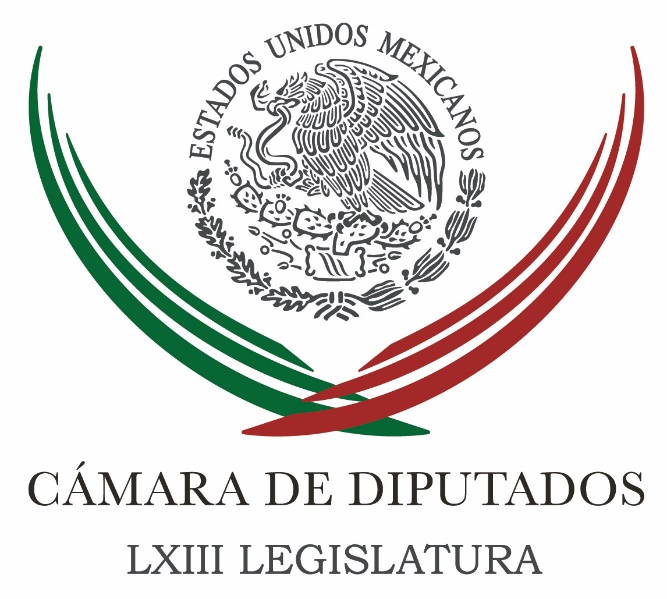 Carpeta InformativaSegundo CorteResumen:Inicia proceso en San Lázaro para elegir titular de Auditoría SuperiorNecesario aclarar destino de recursos para reconstrucción por sismosPRD pide a PGR que explique porque no ejercerá acción penal contra DuartePeña Nieto entregará ampliación de carretera en Jalisco Niega Presidencia ofrecimiento a Santiago NietoAfirma Guajardo que México debe estar listo para un TLCAN sin EUReprocha Meade señalamientos de NietoAnaya tacha de "locura" la decisión de la PGR de no actuar contra César DuarteAlejandra Barrales se registra como candidata de “Por México al Frente"Renuncia Canek Vázquez al PRI, hombre cercano a BeltronesJueves 15 de marzo 2018TEMA(S): Trabajo LegislativoFECHA: 15/03/2018HORA: 13:36 PMNOTICIERO: 20 Minutos OnlineEMISIÓN: Segundo CorteESTACION: OnlineGRUPO: NotimexInicia proceso en San Lázaro para elegir titular de Auditoría Superior El Pleno de la Cámara de Diputados inició el proceso para someter a votación la terna de la cual saldrá el nuevo titular de la Auditoría Superior de la Federación (ASF). Los legisladores dispensaron los trámites para poner a votación la terna que aprobó por unanimidad la Comisión de Vigilancia de la Auditoría Superior de la Federación desde el pasado 7 de diciembre. La votación se dará por cédula para elegir a uno de la terna integrada por: Salim Arturo Orcí Magaña, David Rogelio Colmenares Páramo y Ángel José Trinidad Zaldívar. Cada uno de los legisladores federales en el Palacio Legislativo de San Lázaro pasará a dejar su voto marcado en una cédula pata depositado en una urna. bmj/mTEMA(S): Trabajo Legislativo FECHA: 15/03/2018HORA: 11:59 AMNOTICIERO: Notimex / 20minutosEMISIÓN: Segundo CorteESTACION: Online GRUPO: NotimexNecesario aclarar destino de recursos para reconstrucción por sismosEl gobierno de la Ciudad de México deberá señalar en qué se ha utilizado el fondo por más de nueve mil millones de pesos que tenían en sus arcas antes de los sismos de septiembre, como partida para enfrentar contingencias fiscales y naturales, señaló el diputado Fernando Rubio Quiroz. El presidente de la Comisión Especial de seguimiento a los trabajos de reconstrucción de la Cámara de Diputados precisó que de acuerdo con datos que proporcionó la Secretaría de Finanzas local, se contaba con un fondo de nueve mil 450 millones de pesos para atender contingencias fiscales y naturales. En un comunicado, abundó que tras la emergencia suscitada por los sismos se activó ese fondo para atender la contingencia natural. “Hasta el momento se han activado de ese fondo cinco mil 920 millones de pesos entre finales de 2017 tras los sismos y lo que va de este año”, señaló el legislador del Partido de la Revolución Democrática (PRD). Abundó que al momento se han registrado demoliciones de edificios afectados y se espera que esta semana comiencen las obras en la delegación Coyoacán, donde en la colonia de Paseos de Taxqueña hay inmuebles que deberán ser reconstruidos. Rubio Quiroz agregó que además es importante que se describa con claridad el destino y uso que se le da a los donativos de particulares para que conozcan el apoyo que reciben las familias damnificadas. gh/mTEMA(S): Información GeneralFECHA: 15/03/18HORA: 00.00NOTICIERO: MVS Noticias OnlineEMISIÓN: Segundo CorteESTACIÓN: OnlineGRUPO: MVS ComunicacionesPRD pide a PGR que explique porque no ejercerá acción penal contra DuarteSenadores del PRD pidieron al encargado de despacho de la PGR, Arturo Elías Beltrán, que explique ante la Comisión de Justicia de la Cámara Alta las razones del no ejercicio de la acción penal contra el ex gobernador de Chihuahua, César Duarte Jáquez.En un punto de acuerdo enlistado en la Gaceta Parlamentaria de este jueves, los legisladores del partido del sol azteca destacaron que en los últimos días se ha cuestionado el desempeño y uso político de las instituciones para fines electorales, además de que es notorio que la impartición de justicia no es una prioridad para la actual administración cuando se trata de sus allegados.Señalaron que, a pesar de que César Duarte acumula doce órdenes de aprehensión en su contra, por desvío de recursos y lavado de dinero, el ex gobernador ha sido eximido de cualquier responsabilidad e incluso las promesas de expulsión y combate a la corrupción del presidente Nacional del PRI, Enrique Ochoa, han quedado solo en palabras.Los legisladores perredistas resaltaron que este caso cobra mayor relevancia en el contexto político actual, en el cual, aseguraron, el gobierno federal ha decidido utilizar a la PGR para perseguir al candidato de la coalición Por México al Frente, Ricardo Anaya Cortés, sin presentar una sola prueba que acredite la comisión del delito de lavado de dinero.Indicaron que, por el contrario, pese a las múltiples denuncias y evidencias que existen contra personajes como César Duarte, Rosario Robles y José Antonio Meade, la PGR ha decidido blindar y cerrar un nuevo capítulo de impunidad. ys/m.TEMA(S): Información GeneralFECHA: 15/03/2018HORA: 11:11 AMNOTICIERO: 20 Minutos OnlineEMISIÓN: Segundo CorteESTACION: OnlineGRUPO: 20 MinutosPeña Nieto entregará ampliación de carretera en Jalisco El Presidente Enrique Peña Nieto realizará una gira de trabajo por Jalisco, donde entregará la ampliación de la carretera federal 200, que constituye su compromiso de gobierno número 232. El mandatario federal inaugurará el tramo carretero El Tuito-Melaque, primera etapa, obra que tiene como propósito estimular el enlace carretero de Jalisco y al mismo tiempo mejorar la conectividad del país. La vía comprende una longitud de 71.6 kilómetros, que incluye la conclusión de la primera etapa y, además, el tramo Kilómetro 70 + 000 al kilómetro 80 + 000, con una inversión ciento por ciento pública de más de mil 070 millones de pesos. Acompañado por el secretario de Comunicaciones y Transportes, Gerardo Ruiz Esparza, y el gobernador de Jalisco, Aristóteles Sandoval, el Presiente Peña develará la placa inaugural de la obra que contará con una circulación estimada de tres mil 500 vehículos por día. Además, la vialidad reducirá 20 minutos en el recorrido, al pasar de 60 a 40 minutos, y beneficiará a más de 413 mil habitantes de los municipios de Puerto Vallarta, El Tuito, San Patricio y Manzanillo. bmj/mTEMA(S): Información GeneralFECHA: 15/03/2018HORA: 08:18 AMNOTICIERO: SDPnoticias OnlineEMISIÓN: Segundo CorteESTACIÓN: OnlineGRUPO: SDPnoticiasNiega Presidencia ofrecimiento a Santiago NietoLa Presidencia de la República negó que se le ofreciera dinero a Santiago Nieto Castillo, ex fiscal especializado en delitos electorales, como éste lo afirmó a The Wall Street Journal.““Por su parte, Rafael Lugo, director General de Comunicación Social de la PGR, indicó que Nieto Castillo presentó una denuncia contra quien resulte responsable por amenazas, y la investigación relacionada se encuentra en curso, por lo que en este sentido sigue contando con el servicio de Seguridad brindado por la dependencia en los términos que señala la normatividad.Falsa imputacionesEn tanto, Jorge Francisco Márquez Montes, señalado en el Wall Street Journal como quien ofreció el dinero al exfiscal, aseveró que como funcionario de la Secretaría de Gobernación, “mis responsabilidades incluían el mantener una comunicación plural con los distintos actores políticos, sociales e institucionales del país.”Afirmó que fue en ese contexto que durante los 5 años y 2 meses que laboró en la Secretaría de Gobernación (Segob), sostuvo encuentros con Santiago Nieto Castillo.“Afirmó que se ha desempeñado como funcionario público por más de 20 años, “y siempre lo he hecho con honradez, compromiso y entrega”.Márquez Montes, quien ya no trabaja en el Gobierno federal, pidió que “se haga la aclaración correspondiente, y quedo en toda la disposición de hacer las precisiones necesarias, con respecto a esta publicación o cualquier otra”. ys/m.TEMA(S): Información GeneralFECHA: 15/03/18HORA: 13:10 PMNOTICIERO: Reforma OnlineEMISIÓN: Segundo CorteESTACIÓN: OnlineGRUPO: C.I.C.S.ANo es mala crianza, es dignidad.-VoceroNo hay que confundir mala crianza con dignidad, aseveró Eduardo Sánchez, vocero del Gobierno federal, luego de que el Presidente de los Estados Unidos, Donald Trump, calificara a México como un país "malcriado"."Los mexicanos hemos sacado la casta siempre que ha hecho falta. No hace falta más que ver nuestra historia para corroborarlo. Cuando se trata de cuidar a México, los 120 millones de mexicanos somos uno solo, que nadie se equivoque. No hay que confundir mala crianza con dignidad", aseguró Sánchez al ser cuestionado en una conferencia de prensa conjunta con el director general del IMSS.Según un audio obtenido por el diario The Washington Post, durante un evento de recaudación para la campaña de Josh Hawley por el Senado, el Mandatario estadounidense llamó a México "malcriado" y aseguró que el mejor arreglo al Tratado de Libre Comercio de América del Norte será terminarloEn dicho evento, Trump también se burló del Primer Ministro de Canadá, Justin Trudeau, al hacer una imitación de él y reconoció haber inventado cifras de comercio que no conocía durante un encuentro que celebró con él. ys/m.TEMA(S): Información GeneralFECHA: 15/03/2018HORA: 08:04 AMNOTICIERO: Fórmula OnlineEMISIÓN: Segundo CorteESTACION: OnlineGRUPO: FórmulaFalso que haya intentado sobornar a Santiago Nieto por caso Odebrecht: exoficial mayor de SegobLuego de que el extitular de la Fiscalía Especial para la Atención de Delitos Electorales (FEPADE), Santiago Nieto denunciara que el Gobierno Federal le ofreció dinero a cambio de guardar silencio sobre el caso de corrupción de la constructora brasileña Odebrecht, el exoficial mayor de la Secretaría de Gobernación (Segob), Jorge Márquez, desmintió las acusaciones que lo refieren de manera directa.El exfiscal electoral ofreció una entrevista al diario The Wall Street Journal, en la que acusa al entonces oficial Mayor de la Segob de haberle ofrecido dinero para que guardara silencio y ante ello, el ahora exfuncionario envió una carta al medio para hacer algunas precisiones sobre las declaraciones de Nieto Castillo.Precisó que como funcionario de Segob sus responsabilidades incluían mantener una comunicación plural con los distintos actores políticos, sociales, e instituciones del país, y fue en ese marco que durante cinco años y dos meses que trabajó en la dependencia sostuvo reuniones con Santiago Nieto."Sin embargo, las imputaciones que hace el señor Nieto Castillo son absolutamente falsas y carecen de cualquier sustento. Es por ello que las rechazo categóricamente", indicó. Aseguró que se ha desempeñado como funcionario público por más de 20 años y que "siempre lo ha hecho con honradez, compromiso y entrega". bmj/mTEMA(S): Información GeneralFECHA: 15/03/2018HORA: 10.11 AMNOTICIERO: SDP Noticias EMISIÓN: Segundo CorteESTACIÓN: OnlineGRUPO: SDPAfirma Guajardo que México debe estar listo para un TLCAN sin EUEl secretario de Economía, Ildefonso Guajardo, aseguró este jueves que México debe prepararse para tener un Tratado de Libre Comercio de América del Norte (TLCAN) sin Estados Unidos; esto es, únicamente con Canadá.De visita en la ciudad brasileña de Sao Paulo, donde participa en el Foro Económico Mundial sobre América Latina, el funcionario apuntó: “tienes que estar listo para vivir con un TLC sin Estados Unidos”, en referencia a la postura de Washington ante la renegociación del acuerdo comercial tripartita.A pregunta sobre si existe el riesgo de que se termine el TLCAN, respondió: “No. El TLCAN continuará entre Canadá y México porque, al final del día, lo importante es enviar un mensaje de que se cree en el libre comercio. Estados Unidos es el que decidirá estar dentro o fuera”.Estas declaraciones contrastan con una posición mucho más optimista mostrada por Guajardo Villarreal en el pasado, cuando se decía confiado en que los tres países concluirían de manera satisfactoria la modernización del tratado. ys/m.TEMA(S): Información GeneralFECHA: 15/03/2018HORA: 11:07 AMNOTICIERO: Excélsior OnlineEMISIÓN: Segundo CorteESTACION: OnlineGRUPO: ImagenGobierno reitera disposición para resolver y sancionar a responsables de caso IgualaEl Gobierno de México expresó su preocupación al informe de la Oficina del Alto Comisionado de las Naciones Unidas para los Derechos Humanos (OACNUDH) al publicar conclusiones sobre situaciones que son actualmente objeto de investigación, o que se encuentran bajo análisis del Poder Judicial, referentes al Caso Iguala.A través de un comunicado, el Gobierno Federal indicó que, como lo reconoce la OACNUDH, el informe presentado “se limita a abordar cuestiones que ya fueron resaltadas anteriormente por el Grupo Interdisciplinario de Expertos Independientes (GIEI), cuyas recomendaciones están siendo atendidas por las autoridades competentes. En este sentido, el Informe no aporta elementos nuevos que permitan avanzar en la investigación del caso”. Cabe recordar que el caso Iguala es objeto de un trabajo intenso con el Mecanismo de Seguimiento de la Comisión Interamericana de Derechos Humanos (CIDH), en cumplimiento de las medidas cautelares emitidas por dicha Comisión.  Como se informó a la CIDH en su último período de sesiones, celebrado en Bogotá, Colombia, del 22 de febrero al 2 de marzo de 2018, la investigación de este caso constituye un esfuerzo sin precedentes del Estado Mexicano, que ha registrado avances importantes recientes, que no se consideran en el informe de la OACNUDH”, incida el texto.Agrega que, en las últimas semanas se ha “allegado información importante sobre la identificación de probables responsables y móviles, además de los esfuerzos de búsqueda y atención a víctimas. A ese respecto, se reitera una vez más el compromiso del Gobierno de México de acordar con las víctimas planes individuales, con base en un estudio de atención psicosocial, que será objeto de un análisis detallado y diálogo con los propios representantes de las víctimas”. ar/mTEMA(S): Información GeneralFECHA: 15/03/2018HORA: 13:12 PMNOTICIERO: Reforma OnlineEMISIÓN: Segundo CorteESTACION: OnlineGRUPO: C.I.C.I.S.AReprocha Meade señalamientos de NietoJosé Antonio Meade, candidato presidencial del PRI, criticó las acusaciones lanzadas por Santiago Nieto, quien denunció que intentaron sobornarlo para que no hablara del caso Odebrecht.El aspirante consideró que, en caso de tener pruebas, el ex titular de la fiscalía electoral está obligado a presentar las denuncias formales sobre el caso."Lo que tiene que hacer Santiago es presentar denuncias y en su caso que se deslinden responsabilidades, me parece que lo que no se vale es un poco a toro pasado y con distancia, de repente recordar lo que él ahora dice sucedió", expresó."Pero lo que tiene que hacer Santiago es presentar denuncias y lo que tiene que hacer la autoridad es investigarlas y deslindar".Por otro lado, a pregunta expresa, el aspirante priista reconoció que, en sus recorridos por el País, algunos candidatos han expresado su preocupación por la presencia del crimen organizado."Es un tema que se nos ha comentado por parte de nuestros candidatos", dijo."Pensamos que la mejor forma de enfrentarlo es a través del diálogo y encontrando, junto con las autoridades, los mejores mecanismos para blindar el espacio de participación pública, de suerte tal que se pueda dar en un entorno de seguridad y libre de cualquier tipo de injerencia y de presión". bmj/mTEMA(S): Información GeneralFECHA: 15/03/2018HORA: 12:33 PMNOTICIERO: Reforma NoticiasEMISIÓN: Segundo CorteESTACIÓN: OnlineGRUPO: C.I.C.S.ALista de pluris, buena e incluyente.-MeadeLa posibilidad de que el Secretario de Comunicaciones y Transportes, Gerardo Ruiz Esparza, se convierta en candidato plurinominal del PRI está en el aire.Cuestionado al respecto, el candidato presidencial de ese partido, José Antonio Meade, no descartó que el funcionario federal pueda ser incluido entre los aspirantes, pero pidió esperar a la definición que se tomará el próximo domingo."La lista plurinominal se registrará el domingo y yo estoy seguro que será una buena lista", dijo en conferencia, luego de reunirse con integrantes de la Asociación Mexicana de Capital Privado (Amexcap).-¿Pero la lista incluye al Secretario?, se le preguntó."Se publicará el domingo", insistió.-¿Y con estos impresentables, cómo queda su candidatura?"Será una lista representativa, incluyente y una lista que los diferentes órganos del partido están en el proceso de delimitar, de concluir, de procesar", respondió.Al finalizar el encuentro formal con los medios, Meade volvió a responder cuestionamientos sobre el tema, pero advirtió que el único impresentable en este proceso electoral es su contrincante del PAN, Ricardo Anaya."Aquí el único impresentable es el que quiere explicar con peras y con manzanas sus cuentas", señaló en referencia a las expresiones de Anaya, quien consideró que ya ha explicado con suficiencia su posición en el caso de presunto lavado de dinero que lo involucra.Antes, en la reunión con los inversionistas, Meade defendió su actuación como Secretario de Hacienda frente a los actos de corrupción cometidos por algunos Gobernadores."Hoy hay nueve Gobernadores que están siendo procesados, las investigaciones, en todos los casos, salieron de la Secretaría de Hacienda", afirmó."Eso que nos tiene a todos correctamente indignados hoy explica que se esté siguiendo el proceso en el que la Secretaría de Hacienda participó".El abanderado del tricolor sostuvo que "no se quedó corto" con sus acciones anticorrupción, ni en la Secretaría de Hacienda ni en la de Desarrollo Social."El funcionario público que más denuncias penales ha presentado soy yo, y el funcionario público que fue actor central en este proceso de rendición de cuentas soy yo", aseveró."Puedo ver con absoluta tranquilidad a los ojos, no solamente a la ciudadanía, sino a mis hijos. En lo que a mí me ha tocado no ha habido ningún elemento ni de acción ni de omisión con el que me haya quedado corto".En la sesión de preguntas, los empresarios cuestionaron las razones por las que Meade no se ha deslindado del PRI, que fue calificado como "una marca con muchos negativos"."El que va a estar en la boleta soy yo. Ese será el candidato que tenga que convencer con su perfil y con su propuesta", indicó. ys/m.TEMA(S): Información GeneralFECHA: 15/03/2018HORA: 13:17 PMNOTICIERO: SDPnoticias OnlineEMISIÓN: Segundo Corte ESTACION: OnlineGRUPO: SDPnoticiasAnaya tacha de "locura" la decisión de la PGR de no actuar contra César DuarteEl virtual candidato presidencial de Por México al Frente, Ricardo Anaya, arremetió nuevamente contra el gobierno del priista Enrique Peña Nieto, al tachar de “locura” la determinación de la Procuraduría General de la República (PGR) de no ejercer acción penal contra el exgobernador de Chihuahua César Duarte.La crítica del político del PAN ocurre un día después de que la dependencia dio a conocer su decisión, tras considerar que no hay elementos suficientes para actuar contra el exmandatario por el posible delito federal de lavado de dinero. “Es de verdadera locura en lo que ha caído el gobierno federal a través de la PGR. Resulta que la PGR exonera de todos los delitos federales a César Duarte, a quien le han encontrado ranchos de miles de hectáreas y cabezas de ganado, la propiedad de un banco… Lo exoneran y, en cambio, sí están muy buenos para estar atacando, hostigando, calumniado a los opositores, en este caso a mí”, dijo Anaya a periodistas este jueves.El presidenciable de la coalición que forman PAN, PRD y MC ha sido ligado con una investigación por posible lavado de dinero en manos de la PGR. La dependencia abrió la indagatoria luego de recibir una denuncia por la compraventa de un inmueble en la que participó la familia de Anaya, aunque él niega haber violado la ley y sostiene ser blanco de una “guerra sucia”.Anaya no es el único panista que se ha pronunciado contra la decisión de la PGR en el caso de César Duarte. También lo han hecho el dirigente del partido, Damián Zepeda, y el actual gobernador de Chihuahua, Javier Corral.El panista también habló este jueves de una reciente entrevista que el exfiscal electoral Santiago Nieto Castillo concedió a The Wall Street Journal, en la que el exfuncionario afirma haber sido espiado y presionado por el gobierno federal. “Es gravísimo lo que él ha denunciado. El que le hayan ofrecido dinero, el que hayan filtrado fotografías de su vida personal, inclusive destruyendo su matrimonio para extorsionarlo, habla de un régimen que ya está verdaderamente podrido”, dijo, y llamó a evitar que el PRI trate de nombrar al fiscal general de la República o al fiscal anticorrupción de forma apresurada.Anaya, al igual que otros aspirantes a la presidencia, se reunió este jueves con inversionistas de la asociación AMEXCAP. Ahí, consideró que México debe aumentar la inversión pública en 5%. También calificó de “fundamental” mantener la estabilidad macroeconómica del país y prometió que, si gana el poder, impulsará la educación para que México pase de la manufactura a la “mentefactura”, es decir, la manufactura del conocimiento. ar/mTEMA(S): Información GeneralFECHA: 15/03/2018HORA: 11.20 AMNOTICIERO: SDPnoticias OnlineEMISIÓN: Segundo CorteESTACIÓN: OnlineGRUPO: SDPnoticiasPolevnsky difunde video sobre "pacto del PRIAN que ha dañado a México"La presidenta del partido de Movimiento de Regeneración Nacional (Morena), Yeidckol Polevnsky, difundió en redes sociales un video el que muestran “la historia del pacto” entre el Partido Revolucionario Institucional (PRI) y el Partido Acción Nacional (PAN).En el video dicen que el pacto entre el “PRIAN” lleva años y ha dañado a México, mientras se observan imágenes de Carlos Salinas de Gortari, Diego Fernández de Cevallos, Ernesto Zedillo, Felipe Calderón, entre otros.Según la explicación del video desde 1995 ambos partidos habrían aumentado el IVA del 10 al 15 por ciento; luego en 1998 aprobaron “el rescate de negocios de sus amigos y banqueros con el Fobaproa (Fondo Bancario de Protección al Ahorro)".Y continúa el video diciendo que en 2006 el PRI ayudó a Felipe Calderón a operar el fraude electoral; mientras que en 2012 muchos panistas, “como Vicente Fox”, llamaron a votar por Enrique Peña Nieto.“Después PRI, PAN y PRD firmaron el Pacto por México y aprobaron las reformas que afectan los derechos de los trabajadores, la educación y que permiten la privatización petrolera y eléctrica; provocando el aumento de la gasolina y la luz”, señala el video del partido.Morena también menciona que en años pasados los dos partidos habrían aprobado los gasolinazos y la Ley de Seguridad de Interior.El precandidato Andrés Manuel López Obrador ha acusado al PRI y al PAN por tener alianzas, y en el contexto electoral, esos señalamientos han aumentado. ys/m.TEMA(S): Información GeneralFECHA: 15/03/wo18HORA: 12.42 PMNOTICIERO: Enfoque Noticias OnlineEMISIÓN: Segundo CorteESTACIÓN: OnlineGRUPO: NRM ComunicacionesAlejandra Barrales se registra como candidata de “Por México al Frente"Alejandra Barrales, candidata de la coalición Partido Acción Nacional (PAN), Partido de la Revolución Democrática (PRD) y Movimiento Ciudadano (MC), solicitó este jueves su registro ante el Instituto Electoral de la Ciudad de México (IECM) para contender por la Jefatura de Gobierno capitalino.A su llegada a las instalaciones instituto iba acompañada por los dirigentes de los tres partidos que la abanderaron rumbo a las elecciones del próximo primero de julio en la capital del país. ys/m.TEMA(S): Información GeneralFECHA: 15/03/2018HORA: 11:09 AMNOTICIERO: Milenio OnlineEMISIÓN: Segundo CorteESTACION: OnlineGRUPO: MilenioXóchitl Gálvez deja hoy la Miguel Hidalgo
La jefa delegacional en Miguel Hidalgo, Xóchitl Gálvez, anunció que ayer presentó su renuncia al jefe de Gobierno, Miguel Ángel Mancera, para competir por un escaño en el Senado de la República.En conferencia de prensa, la delegada indicó que buscará una senaduría por la vía plurinominal por la coalición "Por México al Frente", por lo que hoy será su último día al frente de la demarcación. "Ya se la presenté al jefe de Gobierno, pues estaré compitiendo por las dos vías, por la vía plurinominal y la vía de mayoría", dijo en el Antiguo Palacio del Ayuntamiento. “Este país necesita técnicos, hay muchos políticos, ahora vamos a entrar los técnicos al quite para hacer cosas inteligentes”, agregó. La suplente de la todavía delegada es Laura Ballesteros, actual subsecretaria de planeación de la Secretaría de Movilidad, quien aseguró que necesita platicar con el jefe de Gobierno para acordar su salida. ar/m TEMA(S): Información GeneralFECHA: 15/03/2018HORA: 08:21 AMNOTICIERO: Políticomx OnlineEMISIÓN: Segundo CorteESTACION: OnlineGRUPO: PólíticomxRenuncia Canek Vázquez al PRI, hombre cercano a BeltronesEste jueves se informó sobre la renuncia de Canek Vázquez al PRI, tras más de 25 años de militancia.Mediante una carta enviada al dirigente nacional del PRI, Enrique Ochoa Reza, lamentó que el PRI de hoy, no es aquel responsable y congruente al que perteneció durante más de 25 años.A Vázquez, también se le conoce como cercano al gobernador del estado, Omar Fayad, así como al exsecretario de Gobernación, Miguel Ángel Osorio Chong.Se espera que la tarde de este jueves vaya a la sede estatal de Morena para registrarse como candidato plurinominal para una diputación federal.Se trata del exsecretario particular de Manlio Fabio Beltrones y actual diputado local de Hidalgo, quien se espera que se sume a las filas de Morena, y al proyecto de Andrés Manuel López Obrador. bmj/mTEMA(S): Información GeneralFECHA: 15/03/2018HORA: 11:36 AMNOTICIERO: El Universal OnlineEMISIÓN: Segundo CorteESTACION: OnlineGRUPO: El UniversalTrump admite que mintió a Trudeau sobre déficit comercial de EU con CanadáEl presidente estadounidense, Donald Trump, reconoció que mintió al primer ministro canadiense, Justin Trudeau, al asegurar que Estados Unidos registra un déficit comercial con su vecino del norte sin saberlo, según reveló hoy el diario Washington Post. "Trudeau vino a verme, es un buen tipo. Me dijo 'No, no, no tenemos un déficit comercial con ustedes. Donald, por favor (...) 'Incorrecto, Justin, sí que lo tenemos' No tenía ni idea. Solo dije 'Estás equivocado, Justin” de acuerdo a una grabación a la que tuvo acceso el diario, con declaraciones del mandatario en un acto privado en Missouri celebrado ayer miércoles.  El líder canadiense insistió en que no contaban con un saldo negativo comercial con EU, a lo que Trump replicó que no lo creía y envió a uno de sus asistentes a comprobarlo, quien le mostró que las cifras del Departamento revelaban un superávit estadounidense con Canadá. "Bueno, señor, de hecho estás en lo correcto. No tenemos déficit, pero eso no incluye energía y madera, y cuando lo haces, perdemos 17 mil millones de dólares al año, es increíble", dijo entonces Trump a Trudeu. De acuerdo a las cifras de 2017 del Departamento de Comercio, EU registró un superávit comercial de 2 mil 770 millones de dólares. Esta mañana, sin embargo, Trump repitió sus alegaciones en su cuenta de Twitter al armar que "tenemos un déficit comercial con Canadá, como lo tenemos con casi todos los países (alguno de ellos enorme)". "El primer ministro Justin Trudeau de Canadá, un muy buen tipo, no le gusta decir que tiene un superávit con EU, pero lo tienen, casi todos lo tienen, y así es como lo sé", subrayó el mandatario.Estados Unidos está actualmente renegociando, junto a Canadá y México, el Tratado de Libre Comercio de América del Norte (TLCAN), en vigor desde 1994, y que Trump ha calificado de manera repetida como "un desastre”. ar/m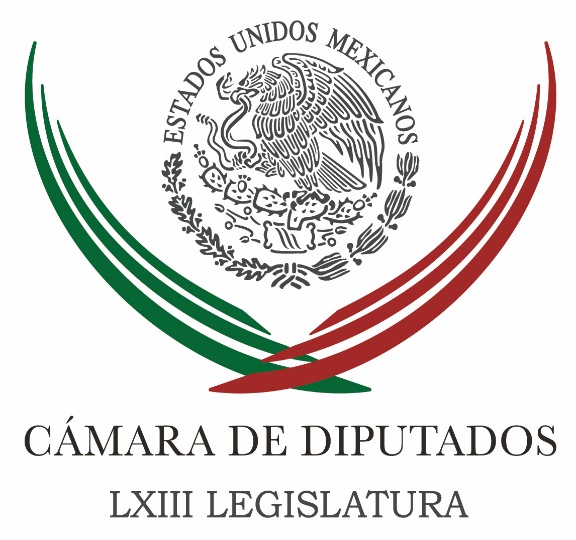 Carpeta InformativaTercer CorteResumen: Romo llama a partidos a evitar que narco ponga candidatosArremeten contra PGR por perdón a DuarteSharón Cuenca Ayala presenta iniciativa que reforma Ley de Fiscalización y Rendición de Cuentas de la FederaciónPropone Partido Verde becas a estudiantes de escasos recursosRechazan proyecto de decreto de Ley de BiodiversidadDavid Rogelio Colmenares Páramo, nuevo Auditor Superior de la FederaciónGabinete de seguridad debe prevenir y combatir violencia contra candidatos: PAN-PRDActual gobierno, el que más ha invertido en infraestructura: Peña NietoRuiz Esparza descarta ir por una diputaciónPide Meade a Nieto presentar denunciasPide Ricardo Anaya Fiscalía General apartidistaZepeda pide revisar posible injerencia del 'narco' en eleccionesJorge Márquez responde a The Wall Street Journal tras entrevista con Santiago Nieto15 de agosto de 2018TEMA(S): Trabajo LegislativoFECHA: 15/03/18HORA: 14:48NOTICIERO: Milenio.comEMISIÓN: Tercer CorteESTACION: Online:GRUPO: Trabajo Legislativo0Romo llama a partidos a evitar que narco ponga candidatosElia Castillo y Fernando Damián, reporteros: El presidente de la Cámara de Diputados, Edgar Romo, advirtió que son los partidos políticos quienes deben tomar las precauciones necesarias para evitar la injerencia de capos del crimen organizado a favor de candidatos a cargos de elección, para ello, dijo, deben aplicar filtros y revisar los perfiles exhaustivamente.“Hay muchos filtros para que esto no suceda, primero los requisitos constitucionales que hay que acreditar ante la autoridad electoral y antes que eso, inclusive, la postulación por parte de los partidos políticos que deben tomar las providencias necesarias, hacer una revisión exhaustiva de los perfiles que vayan a postular como candidatos, checar sus antecedentes, checar las actividades a las que se dedican y procurar que ninguno de ellos esté involucrado en el crimen organizado y mucho menos que ningún partido se deje anteponer candidatos por el crimen organizado”, subrayó Romo en entrevista previa a la sesión de este jueves.Lo anterior, un día después de que la Marina alertó sobre la injerencia de los capos del crimen organizado en favor de candidatos a cargos de elección y advirtió que con ello no sólo socavan la legitimidad del Estado, sino al mismo tiempo ganan impunidad.Al ser cuestionado sobre el papel que juega el Instituto Nacional Electoral (INE) para evitar que haya candidatos a fines al crimen organizado, el diputado presidente subrayó que es trabajo de los institutos políticos garantizar la honorabilidad de sus abanderados. “El INE tiene la responsabilidad de revisar que se reúnan los requisitos constitucionales, uno de los requisitos constitucionales, precisamente es dedicarse a actividades licitas, entonces en esa revisión también juega un papel importante el INE, pero sin duda le corresponde a los partidos políticos el evitar la injerencia del crimen organizado en la vida pública de este país”. dlp/mTEMA(S): Información GeneralFECHA: 15/03/18HORA: NOTICIERO: ReformaEMISIÓN: Tercer CorteESTACION: InternetGRUPO: ReformaArremeten contra PGR por perdón a DuarteAntonio Baranda, Iris Velázquez, Claudia Salazar y Zedryk Raziel, reporteros: Diputados y senadores de Oposición se lanzaron contra la Procuraduría General de la República (PGR) por dar carpetazo a la indagatoria contra el ex Gobernador de Chihuahua, César Duarte, y perseguir sólo a los adversarios políticos.En la Cámara alta, legisladores del PRD exigieron la salida del encargado de despacho de la dependencia federal, Alberto Elías Beltrán."No podemos ni debemos esperar más tiempo, Alberto Elías Beltrán, encargado de la PGR, debe ser destituido", sentenció Angélica de la Peña.Anunció que el sol azteca solicitará la creación de una comisión internacional para investigar delitos y violaciones a derechos humanos cometidos por el funcionario y la institución."Los derechos humanos y el proceso electoral están en grave riesgo, recurriremos a todas las instancias para salvaguardarlos", advirtió.En conferencia, De la Peña afirmó que la PGR se ha convertido en un "títere empleado" para acabar con adversarios políticos, en particular el candidato presidencial, Ricardo Anaya."No hay resultados, no hay justicia y se procede con lentitud y torpeza respecto de ex Gobernadores priistas acusados de corrupción. Es realmente preocupante", expresó.En tanto, el senador Luis Sánchez, coordinador de la bancada del PRD, sostuvo que Elías Beltrán tiene que irse porque sólo llegó al puesto a cubrirles las espaldas a sus jefes y exonerar a amigos."Llegó para usar la PGR como un arma política en contra de los contendientes electorales que, por supuesto, son contrarios al PRI", dijo.El coordinador de los diputados del PAN, Marko Cortés, acusó que la Procuraduría hace una justicia selectiva, tras perdonar los delitos graves a Duarte y continuar con la persecución a Anaya."¿Esto es una broma? Es una procuración de justicia selectiva y están haciendo lo que en México debemos evitar a toda costa, que las instituciones estén al servicio de un interés particular de un partido político. Esto es absolutamente inaceptable", expresó."No podemos permitir que la PGR exonere a César Duarte y persiga a los adversarios políticos".Aseguró el hecho no se quedará así porque pronto habrá un nuevo Presidente de la República y habrá otras condiciones en el País.Sostuvo que será posible llevar a juicio político al encargado de la Procuraduría, quien, aseguró, está haciendo un uso faccioso, doloso e indebido de sus facultades, operando como el brazo político del PRI."Está más que acreditado, está más que demostrado este uso doloso, este uso amañado de la Procuraduría General de la República en donde busca impunidad para todos los priistas y donde persiguen a los adversarios políticos", apuntó.El presidente de la Mesa Directiva de la Cámara de Diputados, el priista Edgar Romo, minimizó que la PGR perdone a Duarte en las investigaciones por delitos graves."Entiendo que existen aún carpetas abiertas en el caso de César Duarte, el exhorto sería que se continuara con todas las investigaciones hasta concluirlas y en aquellas en las que se acredite la culpabilidad o la comisión de algún hecho delictuoso, pues se proceda conforme a derecho, con todas las consecuencias y el peso de la ley", señaló."Mi exhorto es a todas las autoridades, no solamente a la Procuraduría General de la República, sino a las autoridades locales, a las federales y a la propia Auditoría, que en aquellas carpetas que existan se concluyan las investigaciones".Estimó que no hay protección al ex Gobernador de Chihuahua porque sí lo están investigando."Desde el momento en que se inicia una investigación no se protege a nadie, cuando se pretende proteger ni siquiera da inicio la investigación", expuso."Entiendo se está investigando no solamente por la autoridad federal, sino también por la autoridad local y, bueno, todas deben concluir con la acreditación de los hechos delictuosos correspondientes". Masn/mTEMA(S): Trabajo Legislativo FECHA: 15/03/18HORA: 14:02NOTICIERO: Enfoque EMISIÓN: Tercer Corte  ESTACION: Online GRUPO: NRM Comunicaciones0Sharón Cuenca Ayala presenta iniciativa que reforma Ley de Fiscalización y Rendición de Cuentas de la FederaciónLa diputada del PVEM, Sharon Cuenca Ayala presentó una iniciativa que busca reformas a la Ley de Fiscalización y Rendición de Cuentas de la Federación:Me congratula que esta iniciativa se presente en esta fecha, precisamente el día que se someterá a votación el nombramiento del titular de la Auditoría Superior de la Federación, porque la propuesta que se presenta tiene que ver con este procedimiento y con ese nombramiento.En diciembre del año 2000 es creada la Auditoría Superior de la Federación como un órgano técnico y especializado de esta Cámara de Diputados, con autonomía de gestión y autonomía técnica, por supuesto.Su principal objetivo, como todos sabemos, es fiscalizar los recursos públicos federales de los Poderes de la Unión, los órganos constitucionales autónomos, los estados, los municipios, y en general toda entidad, persona física o moral, pública o privada que haya recibido y ejerza recursos públicos.Nuestra Constitución establece claramente las atribuciones de este órgano y la principal es fiscalizar la Cuenta de la Hacienda Pública, esto lo hace a través de la comisión, y la revisión es a cargo de esta Cámara, también. /gh/mTEMA(S): Trabajo LegislativoFECHA: 15/03/2018HORA: 18:10NOTICIERO: FórmulaEMISIÓN: Tercer CorteESTACION: OnlineGRUPO: Fórmula0Propone Partido Verde becas a estudiantes de escasos recursosCon el objetivo de lograr que cada vez sean menos los estudiantes que abandonen sus estudios por falta de recursos económicos, el coordinador del Partido Verde, en la Cámara de Diputados, Jesús Sesma Suárez, resaltó una propuesta para implementar un Programa Nacional de Becas para poyar a los alumnos con más alto grado de marginación.Destacó que la falta de recursos económicos en muchas ocasiones obliga a los niños y jóvenes de ciertos sectores de la población a abandonar sus estudios académicos. En este sentido, para subsanar esta situación, es necesario crear un sistema de becas dirigirlas a quienes más lo necesitan, ya que la educación es un derecho humano que debe estar al alcance de todos los mexicanos.Sesma Suárez explicó que no sólo se debe contar con más planteles educativos e impartir una educación de calidad, sino también establecer programas nacionales de apoyo económico a la población de escasos recursos y con alto grado de marginación, que les sean suficientes para continuar su formación.En este sentido, resaltó la importancia de garantizar la inclusión y la equidad en el sistema educativo nacional a todos los estudiantes, y no permitir que factores económicos sean la causa por la cual miles de niñas, niños y jóvenes en el país abandonen su formación educativa.De esta forma, comentó que el Partido Verde continuará trabajando para ampliar las oportunidades de acceso a la educación y permanencia en los estudios a todos los sectores de la sociedad, por lo que solicitó a las autoridades competentes que incrementen los apoyos a niñas, niños y jóvenes en situación de desventaja y vulnerabilidad. Duración 0’00’’, nbsg/m. TEMA(S): Trabajo LegislativoFECHA: 15/03/18HORA: 17:17NOTICIERO: La Jornada.comEMISIÓN: Tercer CorteESTACION: Online:GRUPO: La Jornada.com0Rechazan proyecto de decreto de Ley de BiodiversidadRoberto Garduño y Enrique Méndez, reporteros: La Comisión de Cambio Climático de la Cámara de Diputados rechazó el proyecto de decreto de Ley General de Biodiversidad, que pretende, el Partido Verde Ecologista de México, sea aprobado en las próximas semanas, porque no contiene la opinión de organizaciones ambientalistas y defensores de animales, tampoco se consideró la opinión en consulta abierta de los pueblos indígenas, se incurre en errores de técnica legislativa, no se contemplan los niveles de biodiversidad requeridos, y ni si quiera, en el texto se inscribe la definición de especie.El Partido Verde, y su coordinador Jesús Sesma, instruyeron al diputado de ese instituto político, Arturo Álvarez Angli, a impulsar, como fuera, la aprobación del proyecto de decreto, promovido por los verdes.Ese partido, utilizando su cercanía con el PRI promovió que el proyecto de decreto fuera turnado – el pasado 8 de febrero -, desde la Mesa Directiva a la Comisión de Medio Ambiente y Recursos Naturales, y para que las de Asuntos Indígenas y Cambio Climático emitieran opinión sobre el contenido de la iniciativa.La Comisión de Cambio Climático, analizó el proyecto de decreto, y emitió una opinión negativa sobre la propuesta de ley. Sobre todo advierte que diversas organizaciones ambientalistas, y de defensa de los males y de los recursos naturales, alertaron del pobre proceso legislativo que dio pie a la propuesta de ley.Entre esas organizaciones se encuentran el Colegio de Biólogos; el Grupo de Trabajo Sobre la Ley General de Biodiversidad; la Asociación de Hábitats para la Interacción y Protección de Mamíferos Marinos; la Cámara Nacional de la Industria del Cuidado Personal y del Hogar; y la Fundación Semillas de Vida, entre otras.“Existe inquietud de que no sea considerado una consulta a los pueblos indígenas que, se asegura, resultarían afectados con la nueva norma”.Por tal razón la Comisión propone de acuerdo al artículo 6° del Convenio 169 de la OIT sobre pueblos indígenas y tribales, la organización de una consulta pública que debe realizarse, y obedecer a los procedimientos apropiados con instituciones representativas, a través de los medios que permitan una participación libre, de buena fe y apropiada a las circunstancias.En once cuartillas, La Comisión de Cambio Climático controvierte el proyecto de decreto que pretende el Partido Verde sea aprobado en los próximos días. Reconoce, no obstante, que las valoraciones contenidas en la propuesta, y en la respuesta a esta, no debe entorpecer la protección de la diversidad biológica en México, “que sufre un deterioro innegable y una depredación catastrófica al amparo de la defensa de las actividades económicas y el comercio legal e ilegal. En ese terreno, se recuerda que el INEGI, reportó dentro del Sistema Nacional de Cuentas Económicas y Ecológicas que el costo de la degradación y agotamientos ambientales el país tiene en sus ecosistemas, es equivalente al 4.6 % del Producto Interno Bruto Nacional.El proyecto de la Ley de Biodiversidad, subraya la Comisión de Cambio Climático en su opinión, tiene múltiples aristas, que requieren de un análisis detenido en cada materia particular, cuidando la armonía del mismo cuerpo normativo, y con la Constitución de los Estados Unidos Mexicanos, así como en su relación con otras leyes.Las observaciones deben ser revisadas porque incurren en errores de técnica legislativa. Por ejemplo, en los artículos transitorios sólo se contemplan disposiciones con temporalidad acotada, haciendo a un lado disposiciones permanentes.Lo que llama la atención es que no se considera algo esencial como el que los tres niveles de la biodiversidad (genes, especies y ecosistemas) puedan lograr adaptarse con éxito bajo las condiciones que el cambio climático impondrá en el país:“Se debe explicitar que los cambios en los niveles de la biodiversidad requieren de cientos y miles de años (lograr procesos adaptativos exitosos), el cambio climático está provocando que los cambios y ajustes se hagan en periodos muy cortos, por lo que los niveles de la biodiversidad pueden verse seriamente afectados, así como los procesos bioquímicos que mantienen las condiciones necesarias para su subsistencia”.A todo esto se sugiere que la definición de Especie invasora, sea cambiada por la de Especie exótica invasora, pues la definición que se incluye en el proyecto hace una referencia clara a especies exóticas con un carácter de invasora. Esa misma definición debiera integrar la parte de material propagativo, y no únicamente hacer referencia al ejemplar completo o población.La iniciativa debe considerar la vinculación que existe entre las estrategias de integración de la biodiversidad en los sectores turísticos, pesquero y agropecuario.Entre las carencias del proyecto de dictamen también se encuentra la ausencia de procesos de revisión. Se habla de comunidades indígenas y locales, pero dicho señalamiento cambia por el de comunidades rurales, desechándose “el mismo concepto de pueblos indígenas y comunidades locales (afrodescendientes) consagrada en la declaración de las Naciones Unidas sobre los Derechos de los Pueblos Indígenas”.De tal forma, el decreto promovido por los verdes de Ley General de Biodiversidad, fue controvertido por la Comisión de Cambio Climático, y por tal razón deberá aguardar para un nuevo análisis, dictaminación y modificación de las objeciones del citado grupo de trabajo. dlp/mTEMA(S): Trabajo LegislativoFECHA: 15/03/18HORA: 15:54NOTICIERO: Enfoque NoticiasEMISIÓN: Tercer CorteESTACION: Online:GRUPO: Enfoque Noticias0David Rogelio Colmenares Páramo, nuevo Auditor Superior de la FederaciónSergio Perdomo, reportero: David Rogelio Colmenares Páramo es el nuevo Auditor Superior de la Federación; logró 377 votos; Rindió protesta de Ley de inmediatoLos diputados dieron amplio poder a David Rogelio Colmenares Páramo para combatir la corrupción y vigilar cada peso del presupuesto público.Tras una votación larga en secreto, por cédula, por fin la Cámara de Diputados salió de su pendiente y aprobó que sea el nuevo Auditor Superior de la Federación por ocho años hasta el 14 de marzo de 2026. Esta vez para mantener la secrecía del voto no se usó el tablero electrónico. Se emitieron 377 votos a favor.   Este nombramiento salió de una terna que estaba lista desde diciembre anterior donde figuraban: Arturo Salim Orci Magaña, David Rogelio Colmenares Páramo y José Trinidad Zaldívar, sin embargo, por desacuerdo de los grupos parlamentarios, hasta ahora se lograron las dos terceras partes de la votación.Previo a la votación, el presidente de la Comisión de Vigilancia de la Auditoria Superior de la Federación, Luis Maldonado Venegas, afirmó en defensa del dictamen, que en los últimos diez años los integrantes de la terna no mostraron sesgos partidistas, ninguno.Después se abrió polémica, una vez que el perredista Guadalupe Acosta Naranjo, lamentó que el PRI y el PVEM se lancen en aplausos sin medida en favor David Rogelio Colmenares Páramo, quien rindió protesta en forma inmediata en el pleno de los diputados en San Lázaro. dlp/mTEMA(S): Trabajo LegislativoFECHA: 15/03/18HORA: 15:40NOTICIERO: Noticias MVSEMISIÓN: Tercer CorteESTACION: Online:GRUPO: Noticias MVS0Gabinete de seguridad debe prevenir y combatir violencia contra candidatos: PAN-PRDÓscar Palacios Castañeda, reportero: Senadores del Partido de Acción Nacional (PAN) y el Partido de la Revolución Democrática (PRD) demandaron que el gabinete de seguridad analice las estrategias necesarias para prevenir y combatir la creciente violencia contra los candidatos a un cargo de elección popular.En conferencia de prensa, el coordinador del PRD en el Senado, Luis Sánchez Jiménez pidió que la Comisión Bicameral de Seguridad Nacional se reúna de manera urgente para analizar el panorama rumbo a las próximas elecciones.Señaló que tanto la Secretaría de Gobernación, como la Policía Federal, la PGR y el CISEN, junto con el INE y la Fepade tendrán que revisar este fenómeno a fin de encontrar alternativas para parar lo que consideró una “masacre”.Luis Sánchez Jiménez advirtió que el incremento en el número de asesinatos contra políticos obedece a que el crimen organizado está presionando para tratar de controlar diversas regiones del país.Por su parte, la bancada del PAN en la Cámara Alta pidió al Ejecutivo Federal, así como a la Secretaría de Gobernación, a la Comisión Nacional de Seguridad y a la PGR que implementen estrategias eficientes y efectivas para eliminar la tasa de homicidios contra personas involucradas en las elecciones de este año.A través de un punto de acuerdo, los senadores de Acción Nacional resaltaron que, con el mismo ahínco con el que la PGR ha trabajado para investigar a candidatos, periodistas y miembros de la sociedad civil, se indaguen las razones y se dé con los responsables de los asesinatos de políticos y candidatos. dlp/mTEMA(S): Información GeneralFECHA: 15/03/18HORA: 15:58NOTICIERO: La Crónica.comEMISIÓN: Tercer CorteESTACION: Online:GRUPO: La Crónica.com0Actual gobierno, el que más ha invertido en infraestructura: Peña NietoNotimex: La inversión que se ha hecho en materia de infraestructura en el actual gobierno supera los 7.7 billones de pesos, con lo que “somos el gobierno que más ha invertido en infraestructura carretera, portuaria y ferroviaria del país”, destacó el presidente Enrique Peña Nieto.Durante la entrega de la ampliación de la Carretera Federal 200, tramo El Tuito-Melaque, en su 1era. Etapa, en Jalisco, afirmó que para su gobierno ha sido fundamental la inversión en obra carretera, aeroportuaria y ferroviaria, aunque aún hay retos por lo que “tenemos que redoblar el paso y el gobierno federal hará su mejor esfuerzo”.En ese sentido dijo que “lo que hemos avanzado, entre todos, queremos que se mantenga, que se mantenga un rumbo de crecimiento económico, seguir avanzando, que haya empleo, mejor educación, mas infraestructura”, y ello se lograra trabajando en unidad, no dejando espacios a la división y en coordinación con los gobiernos estatales. dlp/mTEMA(S): Información GeneralFECHA: 15/03/18HORA: 19:37NOTICIERO: Excelsior.comEMISIÓN: Tercer CorteESTACIÓN: Online GRUPO: Excélsior0Ruiz Esparza descarta ir por una diputaciónEl secretario de Comunicaciones y Transportes defendió su gestión al frente de la dependencia; ‘ha sido limpia y transparente’, afirmó  ENRIQUE SÁNCHEZ.- CIUDAD DE MÉXICO. El secretario de Comunicaciones y Transportes, Gerardo Ruiz Esparza, defendió su gestión al frente de esta dependencia que, dijo, ha sido “limpia y transparente” pese a las distintas situaciones que se han presentado en el sector durante estos poco más de cinco años.El sexenio pasado había 2636 expedientes reservados a la información pública y hoy todos son abiertos. Toda la información de la Secretaría es pública y se puede consultar. Entonces, es una gestión limpia, es una gestión transparente; que hay cuestionamientos no somos perfectos, qué puede haber una cosa pero nada malo, nada indebido, nada ilegal”, subrayó.Entrevistado a su regreso al hangar presidencial luego de una gira por Jalisco, el funcionario rechazó que aspire a una diputación para lograr fuero, por lo que se mantendrá dentro del gabinete, si es que así lo dispone el presidente Enrique Peña Nieto.Se le preguntó si se le vería en el gabinete hasta el 30 de noviembre.Esa es mi aspiración y ese es mi deseo y lo más seguro es que así sea. En el servicio público, lo he dicho muchas veces, uno está sujeto a resultados”, acotó.Ruiz Esparza señaló que pese a los señalamientos de que la SCT ha favorecido a ciertas empresas con contratos eso no ha ocurrido, por ejemplo, Higa no tiene una sola concesión y OHL solo una de 82 que maneja y a la empresa china que no construyó el tren México-Querétaro solo se le pagó de indemnización 21 millones y no los 600 millones que se dicen en algunos medios, aclaró.Por otro lado, el titular de la SCT dijo que estarán atentos a las sanciones que impondrá la Secretaria de la Función Pública a servidores públicos por el caso del socavón en el Paso Exprés de Cuernavaca.   Jam/mTEMA(S): Información GeneralFECHA: 15/03/2018HORA: 12:55NOTICIERO: Reforma OnlineEMISIÓN: Tercer CorteESTACION: OnlineGRUPO: ReformaPide Meade a Nieto presentar denunciasJosé Antonio Meade, candidato presidencial del PRI, criticó las acusaciones lanzadas por Santiago Nieto, quien denunció que intentaron sobornarlo para que no hablara del caso Odebrecht.El aspirante consideró que, en caso de tener pruebas, el ex titular de la fiscalía electoral está obligado a presentar las denuncias formales sobre el caso. "Lo que tiene que hacer Santiago es presentar denuncias y en su caso que se deslinden responsabilidades, me parece que lo que no se vale es un poco a toro pasado y con distancia, de repente recordar lo que él ahora dice sucedió", expresó."Pero lo que tiene que hacer Santiago es presentar denuncias y lo que tiene que hacer la autoridad es investigarlas y deslindar".Por otro lado, a pregunta expresa, el aspirante priista reconoció que, en sus recorridos por el País, algunos candidatos han expresado su preocupación por la presencia del crimen organizado."Es un tema que se nos ha comentado por parte de nuestros candidatos", dijo."Pensamos que la mejor forma de enfrentarlo es a través del diálogo y encontrando, junto con las autoridades, los mejores mecanismos para blindar el espacio de participación pública, de suerte tal que se pueda dar en un entorno de seguridad y libre de cualquier tipo de injerencia y de presión". ar/mTEMA(S): Partidos PolíticosFECHA: 15/03/18HORA: 16:52NOTICIERO: Excelsior.comEMISIÓN: Tercer CorteESTACIÓN: Online GRUPO: Excélsior0Pide Ricardo Anaya Fiscalía General apartidistaEl candidato a la Presidencia por la coalición Por México al Frente lamentó la exoneración de la PGR al ex gobernador de Chihuahua, César Duarte HÉCTOR FIGUEROA ALCÁNTARA.- CIUDAD DE MÉXICO. El candidato a la presidencia por la coalición Por México al Frente, Ricardo Anaya, planteó la necesidad urgente de que la Procuraduría General de la República (PGR) se transforme en una Fiscalía General apartidista, que imparta justicia sin tintes políticos.Al reunirse con la Asociación Mexicana de Capital Privado, el panista lamentó la exoneración de la PGR al ex gobernador de Chihuahua, César Duarte, y las amenazas en contra del ex titular de la Fiscalía Especializada para Delitos Electorales (FEPADE), Santiago Nieto.Y lo del fiscal está absolutamente relacionado, es gravísimo lo que él ha denunciado, el que le hayan ofrecido dinero, el que hayan filtrado fotografías de su vida personal, inclusive destruyendo su matrimonio para extorsionarlo, habla de un régimen que ya está verdaderamente podrido”, señaló.Ante los empresarios de bienes raíces, infraestructura y energía, Ricardo Anaya llamó a reducir la deuda pública del gobierno, que de 2012 a 2018 ha pasado del 38 al 50 por ciento del Producto Interno Bruto (PIB).El panista viajó a Chile para reunirse con los ex presidentes Eduardo Frei y Ricardo Lagos, para conocer cómo funcionaron los gobiernos de coalición en ese país, entre el Partido Socialista y el Partido Demócrata Cristiano.   Jam/mTEMA(S): Partidos PolíticosFECHA: 15/03/18HORA: 16:49NOTICIERO: Milenio.comEMISIÓN: Tercer CorteESTACIÓN: Online GRUPO: Milenio0Zepeda pide revisar posible injerencia del 'narco' en eleccionesSobre la PGR, el presidente del PAN dijo que se vive el mundo al revés, pues mientras a César Duarte lo exoneran, a Anaya lo persiguen, " eso es característico de un gobierno tercermundista".OMAR BRITO.- México. El presidente nacional del PAN, Damián Zepeda, pidió revisar la posible injerencia del narcotráfico en las elecciones luego de la advertencia de la Marina, “yo creo que todo tipo de comentarios en este sentido debe ser revisado”.Entrevistado al término del registro de Alejandra Barrales como candidata a la jefatura de gobierno de la Ciudad de México por parte del Frente, el dirigente panista manifestó su preocupación ante dicha alerta.“Son cuestiones, por supuesto, muy delicadas, pero hay que esperar tener también las evidencias concretas”, refirió.Sobre la decisión de la PGR de no perseguir a Cesar Duarte por la denuncia de 2014, y de retirar los videos de Ricardo Anaya, dijo que es “el mundo al revés”.“La verdad de las cosas es que es el mundo al revés. O sea, al corrupto, al delincuente, al que todos sabemos que tuvo grandes delitos en su estado que es César Duarte pues lo exoneran y no lo procesan.“En cambio, a la oposición la persiguen, la atacan, la intimidan, la amenazan. Yo lo que les digo de manera contundente es: eso es característico de un gobierno tercermundista y nosotros estamos luchando por la libertad y por la democracia y no se los vamos a permitir”.Acusó que hay una andanada del Estado contra Anaya, pero dijo que no se van a dejar y van a ganar la presidencia “porque México no se merece un gobierno autoritario como el que tiene”.“Nosotros, cuando lleguemos vamos a hacer justicia, sin venganza, sin persecuciones, porque no es correcto que exista eso en un país, pero sí justicia”.Subrayó que el rompimiento con el gobierno federal continuará y no habrá ninguna interlocución formal en tanto no se respete al 100 por ciento por todas las dependencias el proceso electoral.Finalmente, Damián Zepeda consideró que en el caso de Santiago Nieto, quien acusó un intento de soborno y amenazas por parte del gobierno federal, se debe hacer una investigación nacional e internacional.   Jam/mTEMA(S): Información GeneralFECHA: 15/03/2018HORA: 13:24NOTICIERO: Excélsior OnlineEMISIÓN: Tercer CorteESTACION: OnlineGRUPO: ExcélsiorJorge Márquez responde a The Wall Street Journal tras entrevista con Santiago NietoJorge Francisco Márquez Montes, el exoficial Mayor de la Secretaría de Gobernación, envió una carta aclaratoria al diario estadunidense The Wall Street Journal, en la que rechaza "categóricamente" las acusaciones que le hace el extitular de la Fepade, Santiago Nieto, y que aparecen publicadas en una entrevista que realizó el diario. Esta es la misiva:Grupo Editorial Wall Street JournalEn relación a la nota publicada por su diario el 14 de marzo titulada “Ex-Mexican Prosecutor Says He Was Fired to Stymie Corruption Probe”, me permito comunicarle lo siguiente. Como funcionario de la Secretaría de Gobernación, mis responsabilidades incluían el mantener una comunicación plural con los distintos actores políticos, sociales e institucionales del país. Fue en ese marco que durante los 5 años y 2 meses que laboré en la SEGOB, sostuve encuentros con Santiago Nieto. Sin embargo, las imputaciones que hace el señor Nieto Castillo son absolutamente falsas y carecen de cualquier sustento. Es por ello que las rechazo categóricamente. Me he desempeñado como funcionario público por más de 20 años, y siempre lo he hecho con honradez, compromiso y entrega.Agradecemos se haga la aclaración correspondiente, y quedo en toda la disposición de hacer las precisiones necesarias, con respecto a esta publicación o cualquier otra que pudiera surgir. Jorge Francisco Márquez Montes. ar/m